Памяти   павшим…«Мы помним тебя, наш дед!»ГБОУ Гимназия № 1619 имени М. И. ЦветаевойМатросова Лидия Викторовна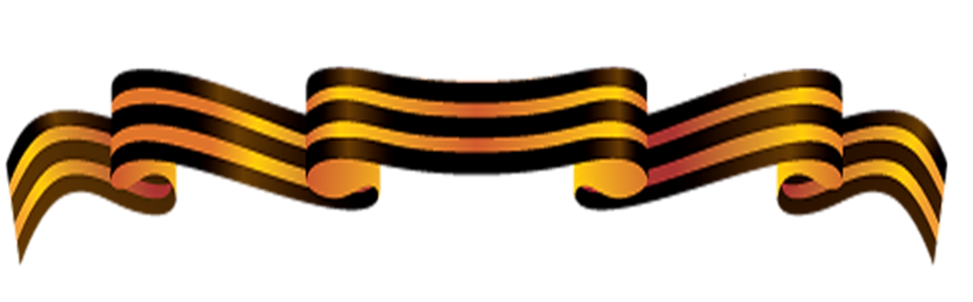 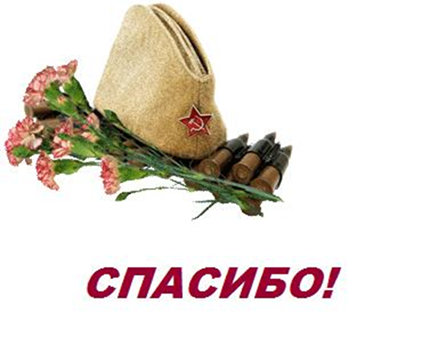 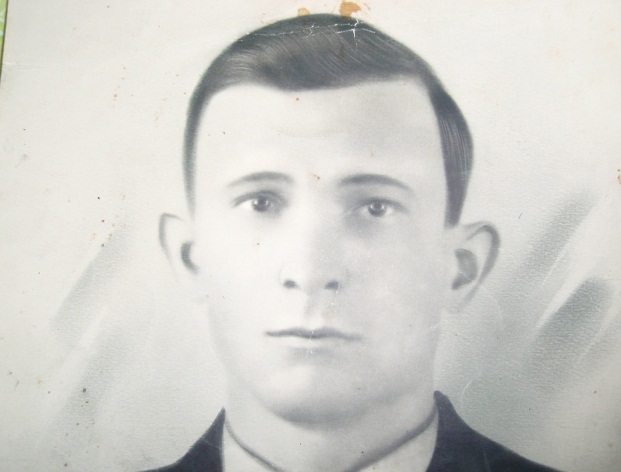 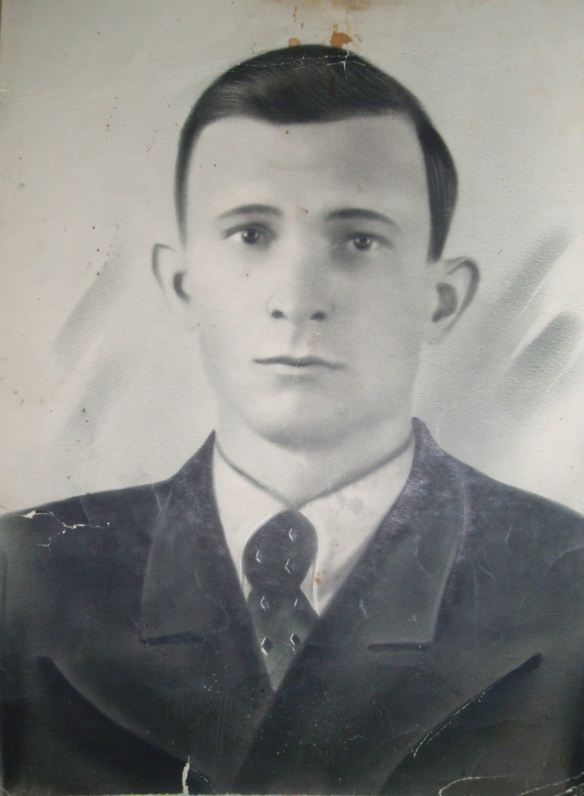 Наш дед – Дворниченко Николай Андреевич.  Наш  дед , Дворниченко Николай  Андреевич, 1912 года рождения, уроженец Краснодарского края  станции  Дядьковская    Кориновского района,  без вести пропал во время Великой Отечественной войны. Нам известно от нашей бабушки, что он служил  в армии в городе Москве, в поселке Рублево, тогда Киевский район Москвы.  В 1937 году он демибилизовался  и остался на сверхурочную службу.  Здесь он женился на нашей  бабушке Андреевой Марии Ефремовне, которая  работала на Рублевской  водопроводной станции и стала носить фамилию мужа Дворниченко Мария Ефремовна. В 1941 году дед  перешел на работу на Рублевскую водопроводную станцию в поселке Рублево  города Москвы.20 декабря 1937 года у них родилась дочь Дворниченко Людмила Николаевна, наша мама.  Дворниченко Николай  Андреевич  в   1941 году был отправлен  на фронт. Известно, что часть , в которую он попал, находилась некоторое время в районе Хорошевского шоссе. Затем дед был переправлен непосредственно  на передовую.В 1943 году пришло извещение о том, что Дворниченко Николай Андреевич без вести пропал на фронте. Если бы наш дед был жив, он бы радовался, что у него  сегодня двое взрослых внуков, это  я ( Матросова Лидия Викторовна ) и мой брат                ( Матросов  Василий  Викторович), и две правнучки  Мария и Светлана.Мы очень гордимся своим дедом. Он с честью выполнял свой долг в годы  Войны, защищал от врага своих близких, свою Родину, свой дом.  Ведь он воевал ради нас,  ради будущего поколения, ради того, чтобы мы мы жили в мирное время. Спасибо, тебе, дед!________